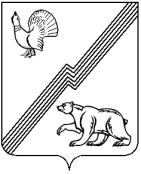 Муниципальное образование – городской округ город ЮгорскМуниципальное  бюджетное учреждение«Центр досуга»Новая ул., д.3а, г. Югорск, 628260Ханты-Мансийский автономный округ – Югра, Тюменская область,Тел./факс (34675) 7-02-91mbucentr@yndex.ruОКПО 50523660, ОГРН 1028601847768ИНН\КПП 8622007447/86220100124.07.2012 г.        № 99ИЗВЕЩЕНИЕ 
О ПРОДЛЕНИИ СРОКА ПОДАЧИ КОТИРОВОЧНЫХ ЗАЯВОК	Настоящим Муниципальным__бюджетным учреждением «Центр досуга», 628260 ХМАО-Югра,г.Югорск, ул.Новая 3а, mbucentr@yndex.ru, тел./факс (34675) 7-02-91, разместивший извещение о проведении запроса котировок на поставку хозяйственных товаров у субъектов малого предпринимательства  на сайте http://zakupki.gov.ru  «16» июля 2012 г. извещает о продлении срока подачи котировочных заявок по данному запросу котировок  до 17.00 часов  (по местному времени)  "27" июля   2012 г.Дополнительную информацию можно получить по адресу: ХМАО-Югра, г.Югорск, ул.Новая 3а в рабочие дни с "9" часов "00" минут до "17" часов "00" минут. Контактное лицо: Овдиенко Надежда Игоревна; номер контактного телефона 7-59-28; адрес электронной почты mbucentr@yndex.ru.Заместитель директора МБУ «Центр досуга»                                              И.Г. ЗотоваМП